Муниципальное дошкольное образовательное учреждение «Детский сад «Дюймовочка» с. Ивантеевка Саратовской области»Конспект музыкального занятия в средней группе«Кукла в гости к нам пришла»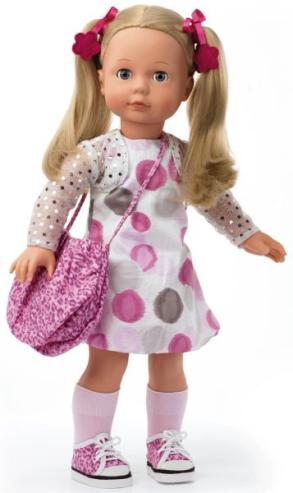 Подготовила: Бугаева Елена Алексеевна, музыкальный руководитель, I квалификационная категория19 апреля 2016 годРазделы программы, по которым проводится занятие:МузыкаПознание и творчество.Тема: «Кукла в гости к нам пришла».Дидактическая цель: комплексное развитие когнитивных процессов и музыкальных способностей; создание условий для закрепления и получения детьми знаний.Задачи:1. Закреплять с детьми названия знакомых танцевальных движений через движение и слово под музыку.2. Формировать чувство музыкального ритма, развивать мелкую и крупную моторику, координацию движений. Способствовать запоминанию текста с помощью музыки и движения.3. Учить детей слушать, воспринимать, анализировать музыкальное произведение. Развивать представление о различном характере музыки, активизировать словарь словами, определяющими характер прослушанной музыки.4. Исполнять знакомые песенки легко, весело, дружно в одном темпе, не отставая и, не опережая друг друга, внятно и четко произносить слова.Тип занятия: интегрированноеВид занятия: доминантное (развитие чувства ритма)Методы:  словесный, наглядный, частично-импровизационный.Формы организации: групповая, коллективная.Форма проведения: игроваяФорма общения: диалогическаяХод музыкального занятия:Дети заходят в зал, здороваются с гостями и встают в круг.Муз. рук.: Исполняется попевка «Здравствуйте, ребята» Дети отвечаютМуз. рук.: Ребята, назовите мне какие вы знаете танцевальные движения?Дети: Пружинка, фонарики, кружение, ковырялочка, притопы, шаг с полуприседанием и т. д.Муз. рук.: Давайте вспомним движение «ковырялочка».  Кто покажет, как исполняется это движение? А теперь все вместе под музыку начинаем движение с правой ноги.Муз. рук.: А сейчас выполним «шаг с полуприседанием». Начинаем выполнять в правую сторону.Муз. рук.: А теперь выполним это движение в левую сторону.Муз. рук.: Выполним топающий шаг – «топатушки» на месте.А сейчас выполним «топатушки» в движении – вперед, назад.Муз. рук.: Молодцы. А теперь сядем, отдохнем и послушаем музыку. Но прежде чем слушать музыку, скажите: Кто сочиняет музыку?Дети: - композитор Муз. рук.: (раздает карточки) Сейчас мы послушаем музыку и поиграем в игру «Солнышко». Если вы услышите веселую музыку, поднимаем «веселое солнышко». Если грустную – соответственно «грустное солнышко». Слушайте внимательно музыку и показывайте нужную карточку только после того как музыка закончится.Слушают «Болезнь куклы», музыка Чайковского.(дети показывают «Грустное солнышко»)Муз. рук.: Почему показали эту карточку? Дети отвечают, что музыка звучала грустная, печальная, хмураяМуз. рук.:  Эта музыка называется «Болезнь куклы». Дальше слушаем музыку.Звучит «Новая кукла», музыка Чайковского.(дети показывают «Веселое солнышко»)Почему решили, что солнышко веселое? Дети: Музыка звучала веселая, радостная, игривая, танцевальная, задорная. Муз. рук.: Называется произведение «Новая кукла» и рассказывает о девочке, кружащейся по комнате с новой куклой. Сочинил эти два произведения русский композитор П.И. Чайковский (дети повторяют ФИО композитора)Сюрпризный момент: А вот и кукла к вам пришла на занятие. Её зовут Маша. Кукла здоровается.Муз. рук.:  Ребята, посмотрите на репродукции художников и найдите среди них ту, которая отображает какое сейчас время года. Кто покажет?Дети: Весна.Муз. рук.: А почему вы решили, что весна?Дети отвечают.Кукла: А вы умеете петь песни?Муз. рук.: Ребята, послушайте песню и скажите, как она называется?Исполним её для Машеньки? Но сначала нужно разогреть наше горлышко, а для этого выполним несколько упражнений:«Пчелка»«Перышко»«Насос»Муз. рук.: А теперь проговорим слова песни четко. С каким настроением будем петь?  (исполнение песни хором, девочки и мальчики отдельно)Кукла: Молодцы, ребята, мне очень понравилось,  как вы поете и мальчики и девочки. А покажите, как вы умеете танцевать сидя на стуле. Исполняется танец на стуле под музыку «Да-ди, дам»Кукла: Мне понравилось  как вы танцуете. Ребята, какое хорошее настроение! Давайте поиграем в игру «Солнышко и дождик».Муз. рук.: Вам нужно внимательно слушать музыку. Если звучит веселая музыка, то вы выполняете танцевальные движения, какие сами придумаете. А как только музыка меняется – вы смело бегите к зонтику, чтобы вас не намочил дождик. (Дети играют)Кукла: Ребята, мне пора уходить.Но хочу я всем сказать!Буду с вами я дружитьЧасто в гости приходить!До свиданья, ребята!(Дети прощаются с куклой)Муз. рук.: Ребята, давайте присядем с вами в кружок. Скажите, вам понравилось занятие? А что больше – петь, танцевать, играть, слушать музыку.Ребята, подойдите к столу и возьмите ту карточку, которая отражает ваше настроение после занятия. А теперь посмотрели на меня. (Исполняется попевка «До свидания, ребята»).Дети уходят под веселую музыку.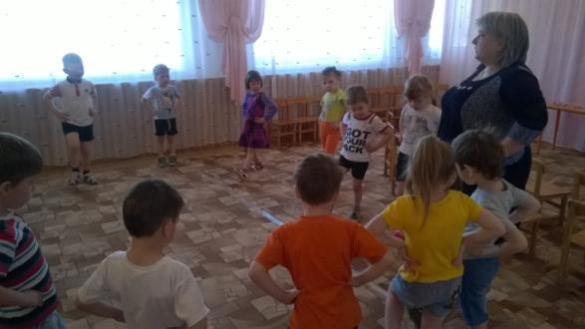 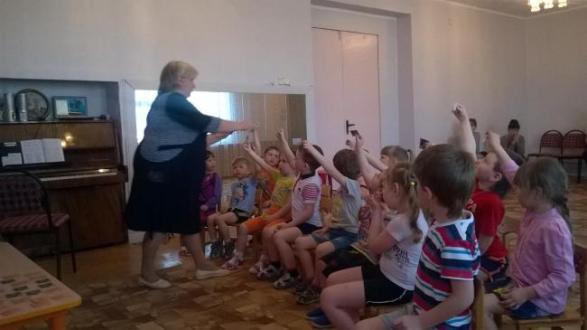 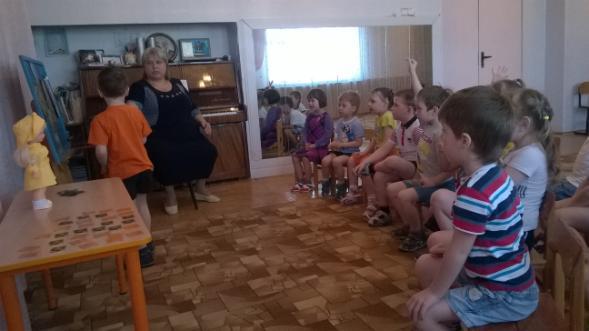 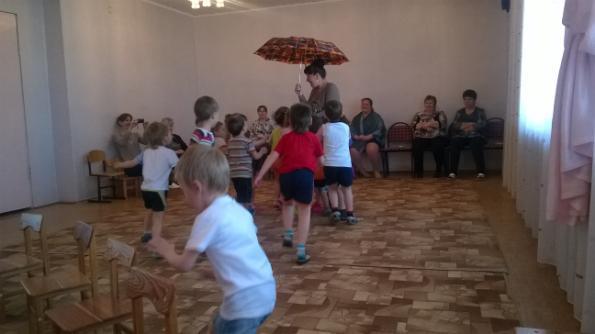 